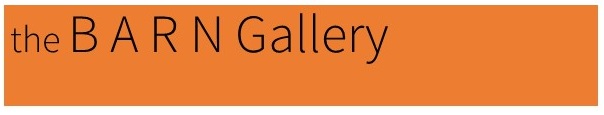 Surroundings - Call for ArtEntry FormEXHIBIT CRITERIA The exhibit theme –Surroundings—is an opportunity to find a “different way of looking” and expressing the surroundings in Yolo County. We invite you to explore artistically your relationship between the place where you may live, work, or play. Artists are encouraged to explore unique interpretations of the landscape, urbanscape, or mindscape elicited by your experience of Yolo.What is the essence of the surroundings that captures your imagination?What is it about the surroundings that sustain you, move you, concern you – 
or touch your heart and spirit?How do you express the impact and influence of the people, the history, and the culture?ELIGIBILITY We welcome art submissions from emerging and established artists (18+) throughout Yolo, Sacramento, and Solano County.  We are looking for a range of media including 2D, 3D, installation and digital art.  
All artwork must be original and not previously exhibited at YoloArts’ Gallery 625.ARTWORK and DISPLAY GUIDELINESArtwork must be original, solely created by the artist, and not previously exhibited by YoloArts. 2D artwork must meet professional gallery display standards, wired, have D-rings or cleats 
properly installed on the back. NO SAWTOOTH HANGERS 3D artwork may be free standing, or displayed on pedestals (provided by artist or YoloArts)Artwork may be designated for sale No artwork may be withdrawn from the exhibition prior to the closing date You may submit up to two work samples.ART SUBMISSION DETAILSIMPORTANT DATESSELECTION PROCESSYoloArts selection committee will review submissions and make recommendations for exhibition. YOLOARTS ARTIST DIRECTORY (Optional)The Artist Directory provides listings of visual, performing and literary artists and arts organizations – designed to connect the arts with the community for potential commission, bookings and exhibitions.  We encourage you to take advantage of this FREE resource and register today!  https://yoloarts.org/directory/   
Prepare the following materials to register:Digital Images: Submit up to 3 images or media clips of your work.
(Images not to exceed 1MB each.)About the Artist Statement: No more than 100 charactersLinks to Website, Facebook, Instagram, YouTube. (if applicable)SUBMISSION INSTRUCTIONSSubmit entry form and images to: jpurnell@yoloarts.org by 6:00pm on June 10, 2019(Images: Include 1-2 JPEG or PNG images that best represent your work. 500KB or 2MB max. Label with artistname_title_dimensions)SURVEYFirst Name:Last Name:Street Address:City and ZipPhone Number:Email:Website (if applicable)Alternate Phone Number:Title of Artwork #1:Title of Artwork #2 (optional):Medium:Medium:Dimensions:Dimensions:Artist Statement:  Provide a general introduction to your work, the inspiration for your submission andhow it relates to the theme of Surroundings.Notification of acceptanceJune 17, 2019Exhibition DatesSeptember 5, - December 30Hand Deliver artwork to the Barn GallerySeptember 3 at 10amOpening ReceptionSeptember 5 at 5:30-8pmPick up unsold artwork at The Barn GalleryJanuary 4, 2020How did you hear about the Call for Art?            Online search engine            YoloArts Website                    Family/Friend            Other: 